Spanish I Chapter 2.2Extra credit websites:https://quizlet.com/11290395/spanish-bedroom-items-flash-cards/https://quizlet.com/59168714/ven-conmigo-1-chapter-22-organizate-flash-cards/https://quizlet.com/32421032/ven-conmigo-1-chapter-2-segundo-paso-flash-cards/https://quizlet.com/subject/necesitar-tener-querer-verbs-conjugation/page/6/Useful Videos explaining conjugationshttps://www.youtube.com/watch?v=zqoKnA9SFXohttps://www.youtube.com/watch?v=sIwFPNfUoikhttps://www.youtube.com/watch?v=YJCk6y3fO9ghttps://www.youtube.com/watch?v=yDNny95Zy2Mhttps://www.youtube.com/watch?v=3F5WNHt0Fsohttps://www.youtube.com/watch?v=HZlzlgPvdn0Song for –ar verbs:http://www.senorjordan.com/2015/02/01-ar-verb-endings-song/https://www.youtube.com/watch?v=w_D08ltoOnsHoy es                  de noviembre   del dos mil diez y siete.¿Cuánto estudias?   Yo estudio..... minutosVerb ConjugationsHay - there is, there areHay is a very common Spanish expression. It is equivalent to the English expression there is or there are.Hay un libro en la mesa.		There's a book on the table.Hay tres hombres en la clase.		There are three men in the class.Hay muchas cosas a hacer.		There's a lot to do (There are lots of things to do).TO NEED       NECESITAR TO NEED      To HaveTENERVerb ConjugationsQuererTo wantSingular						PluralReview from chapter 1 TO BE SER USED FOR                           CHARACTERISTICS                         NATIONALITY                         ORIGIN                         TIME                          EVENT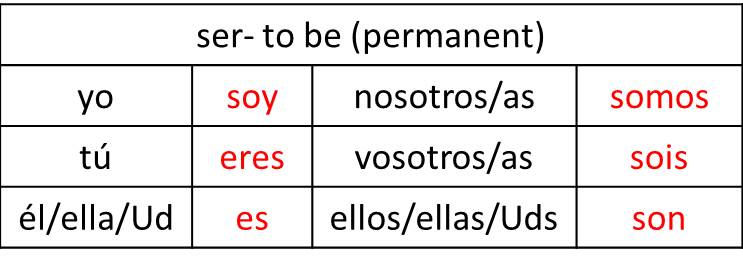 ESTAR TOBE USED FOR LOCATION (WHERE ARE YOU?) AND CONDITION I AM WELL, ETC.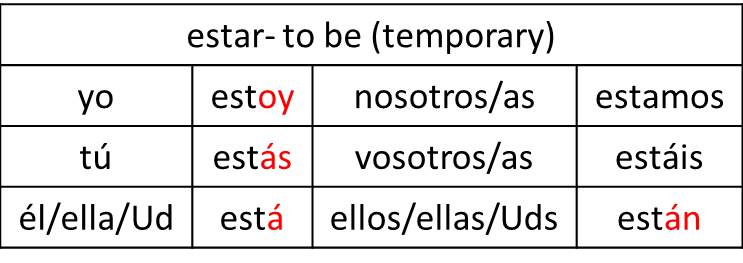 LEARNING TARGET                                                         Spanish IBedroom vocabularyVerbs to have, to need, to like, to really like, to want, to beReview of school suppliesReview numbers and feminine and masculine wordsLEARNING TARGET                                                         Spanish IBedroom vocabularyVerbs to have, to need, to like, to really like, to want, to beReview of school supplies and pluralsReview numbers and feminine and masculine wordsCORNELL NOTES SHEET Name: KattyaRomeroClass:  Spanish I and II     Topic: SpanishDate:   Hoy es              del dos mil quincePeriod  primero, terceroPREGUNTASAPUNTESWhat are we studying?Bedroom vocabulary and regular and irregular verbsReview school suppliesWhat is our focus?How to use adjectives. Sentence structure What are we reviewing?Present tense verb conjugationsPLURAL When word ends in Vowel:                        A E I O U-  -SConsonant:                  N T R- 	-ESExcept:                        Z                 -cesFEMININE WORDS			        MACULINE WORDS-A  OR –DAD OR –ión			-O or  Chica, cuidad, nación                               GREEK end in –MA –TA –PA                                                                 El problema                                                                     El mapaWhat’s an irregular verb?What’s a regular verb?What the endings for ALL verbs in Spanish?Irregular verbs have a change in the rootRegular verb keeps the same root of the verbAll verbs in Spanish end in –ar, -er and –ir.What is the vocabulary we are reviewing?Review School supplies, Bedroom vocabulary and 5 verbs to have, to want, to need, to be and to like SUMMARY:  Write 4 or more sentences describing specific learning from these notes.I am going to be able to write out my wants, needs and describe how the objects in the class are. I am going to be able to make nouns and adjective agree in number and gender.SUMMARY:  Write 4 or more sentences describing specific learning from these notes.I am going to be able to write out my wants, needs and describe how the objects in the class are. I am going to be able to make nouns and adjective agree in number and gender.http://www.conjuguemos.com/print_vocabulary_list.php?id=135&source=publicVocabulary 2.2   Ven conmigo Chapter 2.2I needWe needYou needinformalYou all needHe She                          needYou formalThey needYou plural formal   need Yo     NECESITo nosotros NECESITamos tú NECESITas vosotros NECESITáis élella NECESITausted ellosellas        NECESITan ustedesI haveWe haveYou haveInformal singularYou all haveHe she you formal singularHaveThey haveYou plural formal  have Yo             tengoNosotros          tenemosTú          tienesvosotros            tenéisélella            tieneustedellosellas                      tienenustedesYo             quieroNosotros          queremosTú          quieresvosotros            queréisélella            quiereustedellosellas                      quierenustedesI                                  want We                                   wantYou                           wantInformal singularYou all                      wantHe She                              wantYou formal singularThey                          wantYou   plural formal     want